Рак толстой кишки, или колоректальный рак –                  одно из самых распространенных заболеваний современности, отличающееся очень коварным течением, так как почти никогда не дает яркой клинической картины на ранних этапах. Патологические процессы, диагностированные в толстой кишке, такие как полипы и воспалительные заболевания, способны привести к образованию злокачественной опухоли. При этом больной долгое время может не догадываться о развитии страшной патологии.

     Какие симптомы являются тревожными?

наличие крови в кале, неустойчивый стул, боль и дискомфорт в области живота;
полипы толстой кишки (разрастание слизистой оболочки, которое может переродиться в рак) у людей молодого возраста.
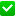 Возможности современной эндоскопической аппаратуры позволяют выявить образования размером 2–3 мм, при необходимости тут же удалить их через эндоскоп.    Причины онкологии толстой кишки:
Заболевания толстой кишки - язвенные колиты, аденомы, полипы, болезнь Крона, семейный полипоз, воспалительные заболевания кишечника. Пациенты, имеющие подобные диагнозы, должны регулярно проходить диагностические обследования, риск заболеть раком возникает уже через 7-8 лет после того, как были обнаружены указанные заболевания.
Наследственность. Генетическая предрасположенность значительно повышает риск образования опухоли.
Пожилой возраст. Рак в большинстве случаев диагностируют у людей старше 50 лет.
  Характер питания. Изобилие мяса, животных жиров и мучных блюд при недостатке растительной пищи,   богатой клетчатой.
Вредные привычки. Курение и злоупотребление алкоголем.   Симптомы:
        Риску заболеть раком толстой кишки одинаково подвержены и мужчины, и женщины, течение болезни также не зависит от пола.
У мужчин чаще обнаруживают рак прямой кишки (до 60% случаев), а у женщин – рак ободочной кишки (до 55%) 
На ранних стадиях развития рак толстой кишки излечим.
Поскольку течение болезни на начальном этапе может проходить скрыто, лицам старше 45 лет следует ежегодно проходить профилактические осмотры у врача, который назначит анализ кала на скрытую кровь и общий анализ крови.
Анализ на скрытую кровь основывается на том, что колоректальные карциномы травмируются и выделяют в просвет кишки кровь. Пройти его можно в любой поликлинике по месту жительства. Собирается анализ в пробирку, наконечник которой опускается в биоматериал. Просто и легко, а главное результативно.   Важно:
        Исследования кала на скрытую кровь формально здорового населения показывают положительный результат у 3-6 % обследованных. При этом рак выявляется в
10 % случаев, а полипы - в 20-40 %. Массовое использование такого теста, по мнению специалистов, может позволить снизить смертность от КРР на 30 %.

Людям в возрасте после 40 лет, желательно проходить это обследование 1 раз в год.

Выявить факторы риска развития заболевания и получить соответствующую врачебную консультацию можно в ГУЗ «ГКБ № 2 г. Тулы имени Лазарева»» при диспансеризации определенных групп      взрослого населения. Диспансеризацию можно пройти 1 раз в 3 года - гражданам в возрасте от 18 до 39 лет. Ежегодно – для граждан в возрасте  старше 40 лет. 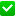 БЕРЕГИТЕ СЕБЯ И ПОМНИТЕ, ВАШЕ ЗДОРОВЬЕ В ВАШИХ РУКАХ! Государственное учреждение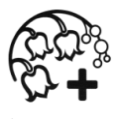                           здравоохранения«Городская клиническая больница № 2 г. Тулы имени Е.Г. Лазарева»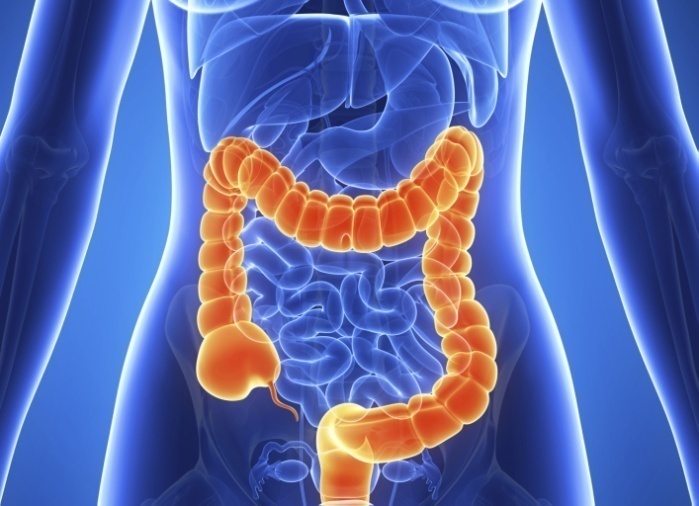 Памятка для населения